Questiunari per la consultaziun tar la revisiun da la LPTGRInoltrà da:		Num:  		Adressa: D'inoltrar:	sin via electronica ad info@dvs.gr.ch sco er per posta al departament d'economia publica e fatgs socials, Reichsgasse 35, 7000 CuiraD'inoltrar fin ils:	21 da mars 2018Revisiun parziala da la lescha davart la planisaziun dal territori per il chantun Grischun 
(LPTGR; DG 801.100)
Fin da la consultaziun: 21 da mars 2018Ils documents stattan a disposiziun sin la pagina d'internet dal chantun sut consultaziuns currentas (https://www.gr.ch/RM/publicaziuns/Consultaziuns/dvs/Seiten/KRG-Revision.aspx)Grazia fitg che Vus avais cooperà a la consultaziun tar il sboz per la revisiun da la LPTGR. 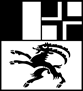 Departement für Volkswirtschaft und Soziales GraubündenDepartament d’economia publica e fatgs socials dal Grischun Dipartimento dell’economia pubblica e socialità dei Grigioni1. 	Cumpensaziun d'avantatgs e da dischavantatgs da planisaziunCumpensaziun da la plivalurStgalim da regulaziun per la cumpensaziun da la plivalur 	Nus proponin che la cumpensaziun da la plivalur vegnia reglada definitivamain en la LPTGR, quai cun la finamira che las vischnancas sezzas na stoppian betg anc reglar stringentamain la realisaziun en ina lescha. Las vischnancas survegnan però la cumpetenza da relaschar facultativamain regulaziuns cumplementaras (p.ex. augmentar la tariffa da la taxa fixada en la LPTGR; introducir ulteriurs causals che vegnan suttamess a la taxa). 	Beneventais Vus quest concept da regulaziun?	Remartgas: 

GeaNaCausals suttamess a la taxa 	Essas Vus d'accord che betg mo plivalurs d'enzonaziuns (il minimum tenor il dretg federal), mabain er plivalurs da midadas da zona (p.ex. zona da mastergn en zona d'abitar) e d'azonaziuns (considerablas) (p.ex. augments da la cifra d'utilisaziun [CU]) duessan esser suttamessas a la taxa da plivalur (TP) per motivs da l'egualitad giuridica (art. 19j LPTGR)?	Beneventais Vus che las vischnancas survegnan la cumpetenza (facultativa) da suttametter ultra da quai er plivalurs che resultan d'ulteriurs process da planisaziun a la TP (p.ex. zonas d'explotaziun da glera e da deponia; determinaziun d'edifizis caracteristics per il lieu tenor la lescha davart las abitaziuns secundaras en il plan general da furmaziun [PGF])? 	Remartgas: 

GeaNaImport da la taxa Essas Vus d'accord cun la taxa unitara proponida da 30 % per enzonaziuns, per midadas da zona e per azonaziuns (art. 19l LPTGR)? Essas Vus d'accord che las vischnancas pon augmentar facultativamain las tariffas da la taxa en la lescha da construcziun (fin max. a 50 %)? 	Remartgas: 

GeaNaSuveranitad fiscala Per motivs da la vischinanza a la chaussa ed al lieu proponin nus che la suveranitad fiscala (imposiziun da la taxa; facturaziun) duai esser chaussa da las vischnancas (art. 19i al. 2 LPTGR). – Essas Vus d'accord cun quai?	Remartgas: 


La cumpetenza per disposiziuns correspundentas (imposiziun da la taxa; disposiziuns da quint) duai avair la suprastanza communala, sche resp. fin che la vischnanca na fixescha betg in'autra autoritad communala (art. 19v al. 1 LPTGR). – Essas Vus d'accord cun quai?	Remartgas: 

GeaNaCunfin liberIl dretg federal pretenda che plivalurs considerablas stoppian vegnir cumpensadas. Nus proponin perquai che plivalurs da main che 20 000.– francs sajan liberadas da la taxa (art. 19i al. 5 LPTGR). 
– Essas Vus d'accord cun quai?  	Remartgas: 

GeaNaInstituziuns publicas liberadas da la taxaNus proponin che vischnancas, regiuns, vischnancas burgaisas, il chantun sco er ils instituts autonoms dal chantun (ils ultims, sch'i sa tracta da bains immobigliars che servan directamain ad intents publics) vegnian liberads da pajar la taxa (art. 19i al. 4 LPTGR). – Essas Vus d'accord cun quai? 
Remartgas: 
GeaNaUtilisaziun dals retgavsNus proponin ch'ils retgavs or da la taxa da plivalur (sco pretendì dal dretg federal) vegnian duvrads per indemnisaziuns per restricziuns da la proprietad che correspundan ad in'expropriaziun, sco er per mesiras da la planisaziun dal territori a favur da l'agricultura, da la cuntrada e da la densificaziun da l'abitadi (art. 19q e 19r LPTGR). 
– Essas Vus d'accord cun quai?Remartgas: 

 
Ultra da quai duain ils retgavs er pudair vegnir duvrads per indemnisar expensas da persunas privatas per averturas ch'èn daventadas invanas pervia da las dezonaziuns pretendidas da la nova LPT. 
– Essas Vus d'accord cun quai?Remartgas: 

Plinavant duain ils retgavs pudair vegnir duvrads per cuvrir las perditas en connex cun la taglia chantunala sin il gudogn tras la vendita da bains immobigliars. – Essas Vus d'accord cun quai?                                  Remartgas: 

La finala duain ils retgavs er pudair vegnir duvrads per cuvrir las expensas da las administraziuns communalas resp. da l'administraziun chantunala en connex cun la taxa da plivalur (oravant tut per las expertisas da l'uffizi per la valitaziun d'immobiglias). – Essas Vus d'accord cun quai?Remartgas: 

 GeaNa1.2 	Cumpensaziun da la valur reducida1.2.1	Indemnisaziun en cas da dezonaziunsEssas Vus d'accord che las persunas ch'èn pertutgadas d'ina dezonaziun duain avair il dretg da survegnir ina indemnisaziun cumplaina sco fin ussa (ed en concordanza cun tut ils auters chantuns) mo, sche la dezonaziun correspunda ad in'expropriaziun (adempliment dals criteris d'ina expropriaziun materiala tenor la giurisdicziun dal tribunal federal). Indemnisaziuns pauschalas senza cundiziuns sut il nivel da l'expropriaziun materiala na duain pia er en l'avegnir betg pudair vegnir fatgas valair (art. 19s LPTGR). – Essas Vus d'accord cun quai?Remartgas: 

GeaNa1.2.2	Indemnisaziun per expensas d'avertura ch'èn daventadas invanasDa nov duai tuttina mintga proprietaria u proprietari d'in bain immobigliar ch'è pertutgà d'ina dezonaziun – independentamain dal fatg, sche quella correspunda ad in'expropriaziun materiala – avair almain il dretg da survegnir ina indemnisaziun per expensas pajadas per mesiras d'avertura ch'èn daventadas invanas pervia da la dezonaziun (art. 19t LPTGR). – Essas Vus d'accord cun quai? Remartgas: 

GeaNa1.3  	Gulivaziun tranter las vischnancas1.3.1	Concept 	La regenza propona ch'i duai avair lieu in barat intercommunal tranter las vischnancas da gronda creschientscha che profiteschan principalmain d'enzonaziuns ch'èn suttamessas a la taxa da plivalur, e las vischnancas da creschientscha pli pitschna, nua ch'i ston vegnir fatgas en emprima lingia dezonaziuns che ston eventualmain vegnir indemnisadas (guardar il rapport explicativ, part II. cifra 1.6, lit. c). – Essas Vus d'accord cun quai?	Remartgas: 

GeaNa1.3.2	Gulivaziun sur in fond chantunal da TP (finanziaziun spezialisada)	La gulivaziun duai vegnir realisada sco suonda: 	Las vischnancas pajan ina tscherta procentuala dals retgavs ch'ellas han generà da la TP en in fond chantunal. Cun quel vegnan sustegnidas las vischnancas che ston reducir lur zonas da construcziun e pia eventualmain pajar ina indemnisaziun per quai (art. 19p al. 2 e 19q al. 1 cifra 1 LPTGR). – Essas Vus d'accord cun quai?
 	Remartgas: 

 

La procentuala che las vischnancas duain pajar en il fond chantunal duai importar 50 %. – Essas Vus d'accord cun quai?	Remartgas: 

 
	Per calcular ils 50 % duai vegnir resguardada mo la plivalur d'enzonaziuns e da midadas da zona (dentant betg la plivalur d'azonaziuns).                          – Essas Vus d'accord cun quai?	Remartgas: 

 GeaNa1.3.3	Object ed import dal sustegn or dal fond chantunal	Cun il fond duain vegnir sustegnidas quellas vischnancas che ston far quint cun expensas finanzialas pervia da las reducziuns da zonas da construcziun che vegnan pretendidas da la nova LPT, sco eventuals pajaments d'indemnisaziuns a proprietarias e proprietaris da bains immobigliars, indemnisaziuns per custs d'avertura a proprietarias e proprietaris da bains immobigliars, custs da planisaziun (art. 19u LPTGR). 
– Essas Vus d'accord cun quai?	Remartgas: 

	La dimensiun dal sustegn duai importar 50 % da las expensas menziunadas. – Essas Vus d'accord cun quai?	Remartgas: 

GeaNa1.3.4	Correctivs 	Sche las pretensiuns da contribuziuns da las vischnancas chaschunan ina sutgaranzia en il fond, po quel vegnir alimentà – sin basa da l'art. 22 al. 3 da la lescha da finanzas dal chantun Grischun – anticipadamain e temporarmain cun meds publics generals. – Essas Vus d'accord cun quai?	Remartgas: 

 	Sche quest pajament anticipà n'è betg pli admissibel pervia da sia natira temporara, po la regenza augmentar la tariffa da sustegn tras ordinaziun da 50 sin maximalmain 75 % (art. 19p al. 3 LPTGR). 
– Essas Vus d'accord cun quai?	Remartgas: 

 	
Sch'i sa chattan memia blers meds finanzials en il fond, po la regenza reducir tras ordinaziun la tariffa da sustegn da 50 a 10 % (art. 19p al. 3 LPTGR). – Essas Vus d'accord cun quai?	Remartgas: 

 GeaNa2. 	Mobilisaziun da terren da construcziun2.1	Stgalim da regulaziun per garantir la disponibladad	Nus proponin che la garanzia da la disponibladad vegnia reglada definitivamain en la LPTGR, quai cun la finamira che las vischnancas sezzas na stoppian betg anc reglar stringentamain la realisaziun en ina lescha (guardar il rapport explicativ, part II. cifra 2.3). La vischnanca survegn però la cumpetenza da relaschar facultativamain regulaziuns cumplementaras (p.ex. prolungar u reducir il termin da surbajegiada fixà en la LPTGR; introducir sancziuns supplementaras per il cas ch'il termin da surbajegiada na vegn betg observà ultra da u sco alternativa per las mesiras dal dretg da cumpra e da la dezonaziun previsas en la LPTGR).                     – Beneventais Vus quest concept da regulaziun?Remartgas: 

GeaNa2.2	Concepziun da la regulaziun da la LPTGRLa garanzia da la disponibladad vegn concepida sco suonda:stgaffir la pussaivladad facultativa da garantir la disponibladad en in contract en cas d'enzonaziuns;sch'i na vegn fatg nagin contract, vegn applitgada en cas d'enzonaziuns subsidiarmain (automaticamain) la regulaziun da la LPTGR (temp: 8 onns; mesiras: dretg da cumpra da la vischnanca u, nua che quai è raschunaivel, dezonaziun dal bain immobigliar);stgaffir la basa giuridica en la LPTGR, per che las vischnancas possian introducir obligaziuns da construir er en zonas da construcziun existentas (via urden fundamental, guardar model Giuvaulta);stgaffir l'instrument da la "enzonaziun a temp limità".Essas Vus d'accord cun quest concept da realisaziun?Remartgas: 

GeaNa3.	Cumpetenza per relaschar il plan directiv (Incumbensa da la CPSS)3.1	Cooperaziun dal cussegl grond 	La regenza propona ch'i vegnia instituziunalisada en l'avegnir ina cooperaziun dal cussegl grond tar il relasch dal PDChant (art. 14 al. 1bis LPTGR). – Essas Vus d'accord cun quai?	Remartgas: 

GeaNa3.2	Dimensiun da la cooperaziun	La cooperaziun duai cumpigliar la determinaziun d'ina strategia fundamentala da svilup dal territori che fixescha la direcziun, che la regenza sto resguardar stringentamain, cur ch'ella fa sias determinaziuns operaziunalas. – Essas Vus d'accord cun quai?	Remartgas: 

GeaNa4.	Construir tenor ils basegns da persunas cun impediments4.1	Accessibladad senza obstachels: nova limita  	En concordanza cun la gronda part dals auters chantuns propona la regenza che l'accessibladad senza obstachels da las singulas abitaziuns stoppia da nov vegnir garantida gia en cas da chasas d'abitar cun dapli che quatter abitaziuns (empè da sco fin ussa pir cun dapli che otg abitaziuns). En quest connex basta quai, sche l'accessibladad da las abitaziuns als plauns sura vegn concepida mo en moda adattabla (p.ex. stgaffir la pussaivladad d'installar pli tard in muntastgalas senza gronds custs architectonics). – Essas Vus d'accord cun quai?	Remartgas: 

GeaNa4.2	Introducziun da l'uschenumnada construcziun d'abitaziuns adattabla	En chasas novas d'abitar cun dapli che quatter abitaziuns duain da nov tut las abitaziuns stuair correspunder a las prescripziuns SIA per la construcziun d'abitaziuns adattabla (art. 80 al. 1bis LPTGR).
– Essas Vus d'accord cun quai?	Remartgas: 

 GeaNa5.	Ulteriuras remartgas u propostas per il project da revisiun?	Avais Vus ulteriuras remartgas u propostas per il project? 	Ulteriuras remartgas / propostas:

